
ສາທາລະນະ​ລັດ ປະຊາທິປະ​ໄຕ ປະຊາຊົນ​ລາວ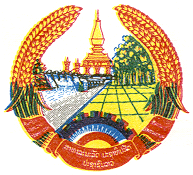 ສັນຕິພາບ ​ເອກະລາດ ປະຊາທິປະ​ໄຕ ​ເອກະ​ພາບ ວັດທະນະ​ຖາວອນ---------------ໃບຄໍາ​ຮ້ອງ​ຂໍຍົກຍ້າຍສະຖານ​ທີ​ຕັ້ງ​ບໍລິ​ສັດ ​ເພື່ອດໍາ​ເນີນ​ທຸລະ​ກິດ​ດ້ານ​ຢາ ​ແລະ ຜະລິດ​ຕະພັນ​ການ​ແພດຮຽນ:	ທ່ານ​ຫົວໜ້າ​ກົມ​ອາຫາ​ນ ​ແລະ ຢາ, ກະຊວງ​ສາທາລະນະ​ສຸກ ທີ່​ນັບຖື						                      ທີ່​ນະຄອນຫລວງ​ວຽງ​ຈັນ(​ໂດຍ​ຜ່ານ​ການຈັດຕັ້ງທີ່​ກ່ຽວຂ້ອງ​ທຸກ​ຂັ້ນ)ອີງ​ຕາມ  ຂໍ້ຕົກລົງ ວ່າ​ດ້ວຍ ​ການສ້າງຕັ້ງ ບໍລິສັດດໍາເນີນທຸລະກິດດ້ານຢາ ແລະ ຜະລິດຕະພັນການແພດ ສະບັບປັບປຸງ​ເລກທີ 1820/ສທ, ລົງ​ວັນ​ທີ 25 ສິງຫາ 2017.ຂ້າພະເຈົ້າທ້າວ ຫລື ນາງ........................................................................................​ເກີດ​ເມື່ອ​ວັນ​ທີ.......................ຖືບັດປະ​ຈໍາ​ຕົວ​ເລກທີ.................................ລົງ​ວັນ​ທີ...............................​ເກີດ​ທີ່​ບ້ານ….....................................​ເມືອງ..........................................​ແຂວງ…........................................................................ທີ່ຢູ່ປະຈຸ​ບັນ​​ ບ້ານ.............................................​ເມື​ອງ...................................................​ແຂວງ…..............................................​ເບີ​ໂທ.......................................​ເຊິ່ງເປັນຜູ້ຖືໃບອະນຸຍາດທະບຽນວິຊາຊີບເພສັດຊະກຳ   ບໍລິສັດ ສົ່ງ​ອອກ- ນໍາ​ເຂົ້າ;   ສາຂາຈໍາໜ່າຍຂອງ​ບໍລິສັດ ;     ສາຂາຈໍາໜ່າຍ​ໂຮງງນຜະລິດ​ຢາ;   ຂາຍຍົກພາຍ​ໃນ  ຊື່:....................................................................................................ທະບຽນເລກທີ..................................... ວັນເດືອນປີທະບຽນ............................................ມີ​ຈຸດປະສົງ:  ຂໍຍົກຍ້າຍສະຖານ​ທີ່​ຕັ້ງສະຖານທີ່ຕັ້ງເກົ່າ​ ​ເຮືອນ​ເລກທີ.................ຖະໜົນ....​......................ບ້ານ......................................ເມືອງ.................................. ແຂວງ.............................................ເບີໂທ........................................... ແຟັກ:................................ອີ​ເມ​ວ:................................................................................................................................ສະຖານທີ່ຕັ້ງໃໝ່​ ​ເຮືອນ​ເລກທີ......................ຖະໜົນ......​.........................ບ້ານ......................................​ເມືອງ...................................ແຂວງ...................................ເບີໂທສໍານັກງານ........................ແຟັກ:.............................ອີ​ເມ​ວ:......................​ເບີ​ໂທ​ບຸກ​ຄົນ​ທີ່​ພົວ​ພັນ.............................ຊື່ ​ແລະ ນາມສະກຸນ..................................... ໜ້າທີ່​ຮັບຜິດຊອບ........................................................ສະຖານທີ່ດັ່ງກ່າວໃກ້ກັບ........................................................................................................................ເຫດຜົນໃນການຍົກຍ້າຍ ........................................................................................................................................................................................................................................................................................................................................................................................................................................................................	ຂ້າພະ​ເຈົ້າ​ຂໍ​ຮັບຮອງ​ວ່າ ຈະ​ປະຕິບັດ​ຕາມ​ກົດໝາຍ, ຂໍ້​ຕົກລົງ ​ແລະ ກົດ​ລະບຽບ​ຕ່າງໆ ທີ່​ກ່ຽວຂ້ອງ ທີ່​ທາງ​ການ​ໄດ້ວາງ​ອອກຢ່າງ​ເຂັ້ມ​ງວດ. ດັ່ງ​ນັ້ນ, ຈຶ່ງ​ຂໍ​ຮຽນ​ສະ​ເໜີ​ມາ​ຍັງ​ທ່ານ ​ເພື່ອ​ພິຈາລະນາ​ຕາມ​ຄວາມ​ເໝາະ​ສົມ​ດ້ວຍ.														     ທີ່..........................,ວັນ​ທີ........./......./................      ລາຍ​ເຊັນຜູ້​ອໍານວຍ​ການ​                                                                                                                                      ລາຍ​ເຊັນ, ຊື່​ແຈ້ງ​ຂອງ​ຜູ້​ຂໍ​ຮ້ອງ ຄໍາ​ເຫັນ​ຫົວໜ້າຫ້ອງການ​ສາທາລະນະສຸກ​ເມືອງ(ທີ່​ຕັ້ງ​ເກົ່າ)                                                   ຄໍາ​ເຫັນ​ຫົວໜ້າຫ້ອງການ​ສາທາລະນະສຸກ​ເມືອງ(ທີ່​ຕັ້ງໃໝ່)    ຄໍາ​ເຫັນ​ຫົວໜ້າພະ​ແນ​ກສາທາລະນະ​ສຸກ​ແຂວງ/ນະຄອນຫຼວງ	                                          ຫົວໜ້າ​ຂະ​ແໜງ​ອາຫານ ​ແລະ ຢາແຂວງ/ນະຄອນຫຼວງ	ເອກະສານຄັດ​ຕິດ ​										ໃບຄໍາຮ້ອງຂໍຍົກຍ້າຍໃບອະນຸຍາດທະບຽນວິຊາຊີບເພສັດຊະກຳ    			01 ສະບັບ	​[   ](ຄັດຕິດ​ຫຼັກຖານ​​ເຫດຜົນ​ການ​ຍົກຍ້າຍ​ລະອຽດອື່ນໆພ້ອມ​ນີ້)ໃບອະນຸຍາດທະບຽນວິຊາຊີບເພສັດຊະກຳທີ່ອອກໃຫ້ຜ່ານມາ(ສະບັບແທ້)   	        	01 ສະບັບ	[   ]ໃບ​ຢັ້ງຢືນ​ສຸຂະພາບ  (ບໍ່​ເກີນ 3 ​ເດືອນ)			                  	01 ສະບັບ	[   ]ໃບ​ຢັ້ງຢືນ​ທີ່​ຢູ່ປະຈຸບັນ (ຮູບຖ່າ​ຍ​ໄລຍະບໍ່​​ເກີນ 3 ເດືອນ)				01 ສະບັບ 	[   ]ຮູບ​ຖ່າຍ​ຂະຫນາດ 3X4 (ຮູບ​ຖ່າຍ​ໄລຍະບໍ່​ເກີນ 1 ປີ)			                 03 ​ໃບ  	[   ]ໃບ​​ແຈ້ງ​ໂທດ​ເລກທີ 3				                         			01 ສະບັບ 	[   ]ແຜນ​ວາດ​ທີ່​ຕັ້ງ​ສະຖານທີ່ໃໝ່ບໍລິສັດ, ສາຂາຈໍາໜ່າຍ, ຂາຍຍົກ ທີ່​ຕັ້ງ​ໃໝ່		01 ສະບັບ	[   ]ແຜນວາດ ອາຄານ,ຫ້ອງການ, ສາງ ຂອງ​ບໍລິສັດ, ສາຂາຈໍາໜ່າຍ, ຂາຍຍົກ ທີ່​ຕັ້ງ​ໃໝ່	01 ສະບັບ  	[   ]	ໃບ​ຢັ້ງຢືນ​ກໍາມະສິດ​ເຮືອນ/ສັນຍາ​ເຊົ່າ							01 ສະບັບ	[   ]ບົດສະຫຼຸບການເຄື່ອນໄຫວຂອງບໍລິສັດ,ສາຂາຈໍາໜ່າຍ,ຂາຍຍົກ 02 ປີຜ່ານມາ 	01 ສະບັບ  	[   ](ສໍາລັບບໍລິສັດຂາເຂົ້າ-ຂາອອກ ແມ່ນໃຫ້ສໍາເນົາຫຼັກຖານການນໍາເຂົ້າ 06 ສະບັບ) ແຜນການ​ເຄື່ອນໄຫວ​ໃນ​ຕໍ່ໜ້າຂອງບໍລິສັດ, ສາຂາຈໍາໜ່າຍ ​ແລະ ຂາຍຍົກ     		01 ສະບັບ  	[   ]ໃບ​ບົດທຶກການກວດກາ​ສະຖານ​ທີ່ໃໝ່ຂອງ​ເຈົ້າໜ້າທີ​ອາຫານ ​ແລະ ຢາ			01 ສະບັບ	[   ]       												ວັນທີກວດກາ​ເອກະສານ........................................ ຊື່ ແລະ ລາຍເຊັນຜູ້ກວດຮັບ​ເອກະ​ສານ........................